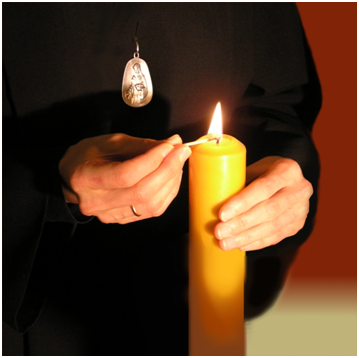 Januar 2023Tro er lys„Som lys er jeg kommet til verden, for at ingen som tror på meg, skal bli i mørket.” (Joh 12,46).

Temaet for vår permanente formasjon i år er: „HERRE, GI OSS STØRRE TRO (Luk 17,5). 
Tro – fundamentet for elisabethsøstrenes liv og sendelse.”I det første året av sitt pontifikat, publiserte pave Frans encyklikaen Lumen Fidei – Om tro. Ved hjelp av denne encyklikaen, og fra andre kilder også, ønsker vi, i år, å utdype temaet for vår permanente formasjon. Vi vil betrakte og reflektere over hva det betyr, at troen er fundamentet for vårt liv og vår sendelse.Troens sannheter, som vi har kjent i mange år, og som vi vil leve etter, virker klare og forståelige. Men når vi reflekterer mer intenst over sannhetene og ser våre liv i lys av Guds ord, da oppstår også nye spørsmål. Noen tros sannheter må vi betrakte fra nye synsvinkler. Derfor er det avgjørende, at vi tenker over dem, ber og forblir ydmyke. Det er avgjørende for vårt åndelige liv og for oppdraget ifølge vår karisma. B. Pascal sa: "Ikke bare kjenner vi Gud, bare gjennom Kristus. Vi kjenner også oss selv, bare gjennom Kristus. Uten Kristus vet vi hverken hva våre liv er, eller hva vår død vil bli. Uten Ham vet vi ikke hvem Gud er, og heller ikke hvem vi selv er.”I Den katolske kirkes katekisme leser vi. Når mennesket ser på skapelsen, kan mennesket, med sin fornuft, gjenkjenne Gud, som alle tings opphav og fullendelse. Skapelsen er det høyeste gode, i sannhet og i uendelig skjønnhet (jfr. KKK 3). På den annen side, er vi ikke i stand til å fatte mysteriet, som er Gud selv. Vi trenger lyset, som kommer fra Ham. Lyset er ren nåde. Pave Frans skriver: " Troen spirer i møtet med den levende Gud (...)", i møtet med Gud, som er verdens lys. „Troen, som vi mottar fra Gud, er en overnaturlig gave. Den fremstår som lys på veien, som viser mennesket dets retningen og dets frie vilje på livsreisen, her i tiden ... Lyset åpner horisonter for oss, og leder oss utover vårt isolerte 'jeg' mot et bredt fellesskap” (LF 4).Fellesskap med Gud og vår neste er vårt livsrom. Det bringer oss nye navn hver dag, og driver oss til å leve ut Guds kjærlighet, og gi den til andre og tjene dem i evangeliets ånd, fordi sanne disipler av Herren ikke kan forbli skjult.  Jesus sier: „Slik skal deres lys skinne for menneskene, så de kan se de gode gjerningene dere gjør, og prise deres Far i himmelen” (Matt 5,16).Jesus gir oss lyset som er Han selv, slik at vi i troens ånd og gjennom tjeneste i evangeliets ånd kan bli et nytt lys for andre, hver dag.Spørsmål til refleksjon:Søker jeg å utdype min tro?Vitner jeg sant om Kristus?„Marta gråter over sin bror Lazarus. Han er død. Jesus sier til henne: «Sa jeg deg ikke, at hvis du tror, skal du se Guds herlighet?» (Joh 11, 40). 
De, som tror, ser i lyset, som lyser opp hele livsløpet. Lyset kommer fra den oppstandne Kristus. Han er morgenstjernen, som aldri går ned” (LF 1).Februar 2023Tro handler om å lytte„Så kommer da troen av det budskapet en hører, og budskapet kommer av Kristi ord.” (Rom 10,17).Bibelen er full av beretninger om Guds møter med mennesker. Gud taler til dem. Han adresserer sitt ord til mennesket, og regner med dets åpne hjerte og forhold til Ham. Pave Frans skriver: „Tro er et svar på ord, adressert til en person, gitt til et 'du', Ordet som kaller oss ved navn” (LF 8). Av den grunn er tro - som fremfor alt er nåde - også knyttet til lydhørhet fra mennesket. Mennesket har fri vilje. Det kan motta fra, betro seg til, og leve etter ordet, adressert til det. Å ta imot Guds ord betyr å erkjenne det som sant; Å betro seg til Ordet, betyr å bygge på Kristus, og å leve med fylden av Guds Ord, og å la oss veiledes i tenkning, følelser og handlinger i henhold til evangeliet, dag for dag.„Å etterleve Guds ord, vil si å leve ved tro. Det åpner veien til fremtiden, som bare Gud kan gi oss. Troen aksepterer Ordet, som sin faste klippe. Med tro blir Ordet bygd på, som klippe, og som det solide fundament” (LF 10).For at vår tro skal forbli levende, og bli den levende tillit, som leder oss dag for dag, må den stadig "næres og styrkes". Troen vokser gjennom deltakelse i sakramentene - spesielt i eukaristien og i forsoningens sakrament. Den styrkes også gjennom meditasjon over Guds ord, gjennom bønn, og i møte med de utfordringene vi står overfor, personlige og som fellesskap. Uten stille øyeblikk kan Guds stemme ikke høres, eller tidens tegn bli riktig forstått.La oss bruke noen øyeblikk, denne måneden, til å reflektere over vårt personlige forhold til Guds Ord. Pave Pius XII skrev: „De hellige forfattere, under Den hellige ånds inspirasjon, skrev bøkene, som Gud i sin faderlige godhet ønsket å skjenke menneskeheten. Det var for å instruere, overbevise, formane og undervise i rettferdighet, slik at Guds mennesker kunne bli fullkommengjort og utrustet til gode gjerninger.' I denne skatten, som er gitt oss, finner Kirken sin mest dyrebare kilde og den guddommelige normen for læren om tro og moral” (Divino Afflante Spiritu,Innledning).Å dele det vi har mottatt under Den hellige Ånds inspirasjon, og det som har rørt ved våre hjerter, er barmhjertighetsarbeid, fordi det styrker ikke bare vår tro, men også vår nestes tro.Spørsmål til refleksjon:Liker jeg å lese Skriftene?  Blir jeg veiledet i mitt daglige liv av hva Den Hellige Ånd sier til meg? Hvordan deler vi Guds ord i vårt fellesskap?For å utdype formasjonens tema:Pave Frans’ preken under eukaristien pGuds ords søndag, 22. januar 2022„Ordet forteller om Guds kjærlighet til oss. Ordet løser oss fra frykt og fordommer, som slokker troens glede” 
(pave Frans, 22. januar 2022).Mars 2023Fylden av den kristne tro
„jeg lever ikke lenger selv, men Kristus lever i meg“(Gal 2,20).I encyklikaen Lumen Fidei leser vi: „Den kristne tro er sentrert om Kristus, troende bekjenner, at Jesus er Herre og at Gud oppreiste Ham fra de døde (jf. Rom 10,9). Alle temaene i Det gamle testamentet møtes i Kristus. Han blir det definitive "ja" til alle løftene, grunnlaget for vårt definitive "Amen" til Gud (jf. 2 Kor 1,20).  I Guds kjærlighet, åpenbart i Jesus, omfatter troen det fundament som virkeligheten og dens endelige skjebne hviler på” (jfr. LG 15).Guds kjærlighet til oss kulminerer i Jesu Kristi lidelse og død på korset. Jesus sa: „Ingen har større kjærlighet enn den som gir livet for vennene sine (Joh 15,13). Kristus, som kom inn i denne verdens historie, beviste dette ved sitt offer.  "Troen på Guds Sønn . . . lar oss oppdage hvor høyt Gud elsker denne verden og fortsetter å innrette verden mot seg selv: Dette får den kristne til å engasjere seg stadig mer, og til å leve sin reise på jorden mer intenst” (LF 18).Denne "sterkere erfaringen" kan bare bli realisert, hvis vi fremfor alt forstår, at vi må bli ledet av den hellige Paulus' ord: „jeg lever ikke lenger selv, men Kristus lever i meg“ (Gal 2,20). Kristus er kraften vi lever av, og kraften som gjør vår tjeneste, i evangeliets ånd, mulig. Uten et levende og stadig dypere forhold til Kristus, ville vårt liv være bygget på sand.„Troen på Kristus forløser oss, fordi det er i Ham livet åpner seg radikalt for kjærligheten, som går foran oss og forvandler oss innenfra, med sitt arbeid i oss og med oss (LF 20).Spørsmål til refleksjon:Lever og arbeider jeg bevisst om at Gud virker gjennom meg i sitt kjærlige nærvær?Lar jeg meg selv bli fornyet og formet av Guds kjærlighet?Hva bygger jeg livet mitt på?For å utdype formasjonens tema:Encyklika „Redemptor Hominis”, hl. Johannes Paul II„Jesus Kristus er hovedveien for Kirken. Han selv er vår vei «til Faderens hus» og veien til hvert menneske.  (RH 13).April 2023Tro for å forstå
„Vil dere ikke tro, kan dere ikke stå støtt"(Jes 7,9).Pave Frans skriver: „Fordi Gud er troverdig, er det rimelig å tro på Ham, å bygge sin sikkerhet på Hans ord. Fra før hadde Jesaja, to ganger, kalt Gud «Amens Gud» (jfr. Jes 65, 16). Det var urokkelig tegn på troskap mot pakten.  Og videre: "Profeten formaner oss til å forstå Herrens veier, til å finne, i Guds trofasthet, den vise plan som styrer tidsaldrene” (LF 23).Vi opplever at Gud er nærværende, som den kjærlige og veiledende Far i våre liv, når vi stoler på Ham. Det er også forståelig; ved å stole på Hans ord og Hans trofasthet mot oss, vil vi også forstå sannhetene i vår lære og tro. Vi forstår hvordan Han leder oss.  Profeten Jesaja sier: "Hvis dere ikke tror, skal dere ikke bli stående."  Av det følger, at det ikke er forståelse som er kilden til tro, men tro er kilden til forståelse. Tro fører oss til sannhet. Det er imidlertid nødvendig med gjensidig tillit og forståelse, slik at vi med Guds nåde kan vokse i tro og kjærlighet, og utvikle oss på hellighetens vei. Pave Frans sier at «kjærlighet og sannhet kan ikke skilles. Uten kjærlighet blir sannheten kald, upersonlig og tyngende for livet” (LF 27).Spørsmål til refleksjon:Hvilken betydning har min tillit til Gud, i sammenheng med min søken etter sannhet?Er Guds ord grunnlaget som jeg bygger mitt trosliv på?For å utdype formasjonens tema:Fides et Ratio, hl. Johanes Paul IITroens År. Tro på Gud krever fornuftens forpliktelse; Benedikt XVI, Audiens 21. november 2012„I dag, mer enn noen gang, trenger vi å bli minnet på båndet mellom tro og sannhet. I vår verden opplever vi en krise for sannheten, som er alvorlig truet” (LF 25).. (LF 25)  Mai 2023Leve kjærlighetens dynamikk på troens fundament„Noen dager senere dro Maria av sted og skyndte seg opp i fjellbygdene, til den byen i Juda” (Luk 1,39).Pave Frans understreker i sin encyklika at: «Troen lyser også opp forholdet mellom mennesker, fordi troen er født av kjærlighet og styres av dynamikken i Guds kjærlighet» (LF 50).  Maria fulgte dynamikken i Guds kjærlighet, da hun gikk til Elisabeth, som bodde i Ain Karim.  Når jeg overveier denne hendelsen, kan følgende spørsmål dukke opp: Hvorfor påtok Maria seg vanskelighetene og farene med den vanskelige reisen? Svaret er enkelt, hun trodde. Hovedmotivet for Hennes handling var tro. Fra bebudelsesøyeblikket ble hele livet Hennes en rekke hendelser, som Hun ikke fullt ut forstod, men Hun ble ledet av tro, som var åpen for kjærligheten. I Gjestingens mysterium åpenbares forholdet mellom tro og liv i kjærlighet.  Encyklikaen fortsetter: «Troens lys er i stand til å synliggjøre rikdommen i menneskelige relasjoner. Det er en realitet, som kan bestå, være troverdige og berike vårt felles liv» (LF 50).  Tro forteller oss hva vilje er, og rettleder oss til enhver tid” (LF 50).Spørsmål til refleksjon:Er frukten av min tro kjærlighet til Gud og vår neste?For å utdype formasjonens tema:„Redemptoris Mater”, hl. Johannes Paul II
„I Jesu mor, kommer troens frukter frem. Når vårt eget åndelige liv er aktivt, fylles vi med gleden, som er det klareste tegn på troens storhet” (LF 58).Juni 2023Vitne om troen„(...) Når Den hellige ånd kommer over dere, og dere skal være mine vitner i Jerusalem og hele Judea, i Samaria og helt til jordens ende».“ (Apg 1, 8).„De som har åpnet seg for Guds kjærlighet, hørt Hans røst og mottatt Hans lys, kan ikke holde denne gaven for seg selv» (LF 37), skriver pave Frans.  Når vi virkelig åpner oss for troens gave, og den fyller hele vårt vesen, vil vi kjenne et ønske om, at våre søstre og brødre, som ennå ikke kjenner Gud, også skal oppdage troens skatt. Ordet, hvis vi forstår det, får svar, bekjennelse i oss, og det kan ropes ut til andre, og inviterer dem til å tro (jf. LF 37). Når vi reflekterer over disse ordene, innser vi hvor viktig det er å leve troen autentisk. Slik kan vi vitne om den med våre liv, ikke bare på et personlig plan, men også som fellesskap, fordi troen «i sin natur åpner seg for et 'vi`. Den skjer alltid i Kirkens fellesskap» (LF 39).   Dette "autentiske" troslivet, som kan tale til andre og vekke i dem ønsket om å kjenne Gud, er bare mulig ved Den Hellige Ånds kraft. Spørsmål til refleksjon:Det annet Vatikankonsil forteller oss at pilegrimskirken i sin natur er "misjonær", (Ad Gentes, kap. I) Denne bekreftelsen reiser følgende presserende spørsmål: er mitt hjerte misjonær?For å utdype formasjonens tema:Encyklika "Redemptoris missio"; hl. Johannes Paul IIApostolisk adhortasjon "Evangeli gaudium"; pave FransJuli 2023Tro og det sakramentale liv„Hensikten med sakramentene er helliggjørelsen av mennesket, oppbyggingen av Kristi mystiske legeme og tilbedelsen av Gud“ (SC 59).I encyklikaen Lumen Fidei leser vi, at sakramentene er et middel til å overføre troens fylde til mennesket. De er "rommet" der møtet med den levende Gud finner sted, noe som er grunnleggende for vår vekst i troen og dermed for vårt åndelige liv. Pave Frans kaller sakramentene «Kristi kraft» fordi Han selv er til stede i dem.De to sakramentene, som på en spesiell måte bidrar til vår åndelige vekst, er forsoningens og eukaristiens sakrament. Denne måneden siterer jeg to tekster fra kilder, som jeg anbefaler for videre lesing og refleksjon.Om forsoningens sakrament:„Det understrekes at den mest dyrebare frukt av tilgivelse, oppnådd i botens sakrament, er forsoning med Gud, som finner sted i dypet av hjertet til den bortkomne og gjenfunne sønnen, som er enhver botferdig person. Det bør også legges til, at forsoningen med Gud er så å si opphavet til ytterligere forsoning, som reparerer andre splittelser, forårsaket av synd: Den angrende, som har blitt tilgitt, blir forsonet med seg selv i dypet av sitt eget selv, og gjenoppretter den indre sammenhengen: Han blir forsonet med sine brødre, som på en eller annen måte ble forurettet og fornærmet av ham og forsonet med Kirken. Han blir igjen ett med all skapelse. Ut fra denne bevisstheten oppstår det i den angrende, på slutten av forsoningsritualet, en følelse av takknemlighet til Gud for Hans barmhjertigheten som han mottar. Hvert skriftemål er et privilegert og velsignet øyeblikk hvor, etter at splittelsen har opphørt, et nytt, uforfalsket og forsonet menneske blir født: i en forsonet verden”!“(Reconciliatio et Paenitentia; 192, hl. Johannes Paul II).Om Eukaristien:„Blant forbindelsene mellom eukaristien og de forskjellige kallene i Kirken, er spesielt sterkt "det profetiske vitnesbyrdet om gudviede personer, som i eukaristifeiringen og i tilbedelsen finner styrke til å følge den lydige, fattige og kyske Kristus radikalt".[225] Gudviede menn og kvinner, kan ha undervisningsoppgaver og omsorg for trengende. Ved undervisning eller i tjeneste for syke, vet de, at det grunnleggende målet i deres liv er "kontemplasjon over det som hører Gud til og konstant forening med Gud".[226] Det vesentlige bidraget som Kirken forventer av de gudviedes liv, angår mye mer måten å de lever på, enn deres antall timer i arbeid. I den forbindelse vil jeg minne om betydningen av jomfruelighet som vitne, nettopp i forhold til eukaristiens mysterium. Faktisk, i tillegg til henvisningen til prestelig sølibat, avslører det eukaristiske mysterium en intim forbindelse med innviet jomfruelighet, siden det er uttrykk for Kirkens eksklusive innvielse til Kristus, som hun aksepterer som sin Brudgom med radikal og fruktbar troskap.[227] I eukaristien finner innviet jomfruelighet inspirasjon og næring for total selvhengivelse til Kristus. Fra eukaristien henter den Gudviede dessuten trøst og oppmuntring til også i vår tid, å være et tegn på den ubetingede og fruktbare kjærlighet, som Gud har til menneskeheten. Til slutt, gjennom sitt spesifikke vitnesbyrd, blir det innviede livet objektivt en fremkalling og forventning om "Lammets bryllupsfest" (Åp 19,7.9), som er slutten på hele frelseshistorien. I den forstand refererer det effektivt til det eskatologiske perspektivet, som hver person trenger for å kunne styre sine egne valg og livsbeslutninger” (Sacramentum Caritatis; 81; Benedikt XVI).Til ettertanke:Er de to sakramentene for meg først og fremst et møtested med Gud som elsker meg? Er de for meg en "skole" i kjærlighet til Gud og vår neste?August 2023Tro og bønn„Våk hver tid og stund (...) “(Luk 21,36)„Den katolske kirkes katekisme lærer: «Å tro er en personlig handling, nemlig menneskets frie svar til Gud, som åpenbarer seg» (Nr 166). For å kunne si; jeg tror på Gud er både en gave og en oppgave. Det er Guds nåde og menneskets ansvar. Kjærlig dialog med Gud, som "taler til menneskene som venner" (Dei Verbum, 2), viser oss at vi med tro kan oppnå forening med Ham” (generalaudiens, Benedikt XVI, 23. januar 2013).Tro og bønn henger sammen, til og med i samspill. Troen næres i bønn, den styrkes og utdypes gjennom bønn. For å leve troen, som er mer enn overbevisningen om at Gud eksisterer, må den også komme til uttrykk gjennom tillit til Ham. Vi trenger samfunn med Gud, vi står foran Ham, lytter til Hans ord, og samtaler med Ham. Det er vårt "kjærlighetsfulle møte med den treenige Gud", slik våre Konstitusjoner utrykker det (K 40).Til ettertanke:Er det tid i mitt daglige liv til felles og personlig møter med Gud i bønn, slik at min tro kan styrkes av Guds nåde?For å utdype formasjonens tema:Pave Johannes Paul IIs budskap til deltakerne i plenumsmøtet for Kongregasjonen for sekulære institutter, 7. mars 1980Bønn veien, til vekkelsen og tjenesten, p. Zimowski, biskop.„W rozmowie z Bogiem modlitwa publiczna musi zawsze splatać się 
z osobistą (...) Tak dokonują się w nas oczyszczenia, dzięki którym otwieramy się na Boga i stajemy się zdolni do służby ludziom” (Spe salvi, 34).September 2023Tro som en trøstende kraft i lidelse„Ved hans sår ble dere helbredet" (1Pet 2,24)Er det ekte trøst i lidelse? De som lider føler vanligvis at ordene og handlingene, som skulle løfte dem, har motsatt effekt. De får følelsen av, at deres lidelse ikke blir forstått.  Ekte trøst blir bare gitt oss i Jesus Kristus, i   Hans lidelse, død og oppstandelse. På dette punktet foreslår jeg, at dere reflektere over noen tanker fra encyklikaen Lumen Fidei.„Den kristne vet, at lidelse ikke kan elimineres. Lidelsen kan kjennes meiningsfull, og samtidig være krevende. Vi kan leve med lidelse, og blir samtidig omsluttet av Guds armer, som ikke slipper. Man er i stadiet for vekst i tro og kjærlighet. Når vi betrakter Kristi forening med sin Far, selv i Hans største lidelse på korset (jf. 15,34), lærer den kristne å se med Jesu eget blikk. Selv døden blir belyst og kan møtes, som det siste kall til tro, det siste 'kom ut av deres land', det siste 'kom!' uttalt av Faderen, som vi betror oss til i tillit til, at Han også vil styrke oss i den siste overgangen” (LF 56).„Til det lidende mennesket gir ikke Gud en forklaring på alt. Han tilbyr sitt svar i form av nærvær, som følger med godhetens historie, som er knyttet til enhver lidelseshistorie. Slik kan lidelsen bli opplyst av en lysstråle. I Kristus ønsket Gud å dele veien med oss, og tilby oss sitt blikk, slik at vi kunne se lyset i det. Kristus utholdt smerte, og av den grunn "veileder og fullkommengjør han vår smerte og tro» /Hebr 12, 2/ (LF 56).Til ettertanke:Denne måneden feirer vi festen for Opphøyelsen av Det hellige kors. La oss spørre oss selv: Hvor finner jeg trøst i lidelse? Kan jeg akseptere personlig lidelse med bevisstheten om at det ikke er nytteløst hvis jeg forbinder det med Kristi lidelse?For å utdype formasjonens tema: Det apostoliske brevet „Salvifici doloris” hl. Johannes Paul II" Bare Gud, som elsker oss nok til å påta seg våre sår og vår smerte, spesielt uten egen skyld, er troverdig"(Urbi et Orbi, Benedikt XVI, Påsken 2007)Oktober 2023Maria – troens fullkomne ikon„Og salig er hun som trodde, for det som Herren har sagt henne, skal gå i oppfyllelse” (Luk 1,45).Evangelisten Lukas «forteller oss om Maria, som bevarte i sitt hjerte alt hun hørte og så, slik at Ordet kunne bære frukt i hennes liv” (LF 58).Maria tenkte seg om. Hun var ikke overfladisk i møte med det som skjedde i livet Hennes. Hun tok imot og ville gjennomføre helt og fullt det som måtte komme.. Dette var imidlertid ikke bare hennes menneskelige refleksjon. Maria handlet i lys av Guds ord, i alt og i hvert øyeblikk av sitt liv. Hver hendelse førte Henne nærmere Gud. Hun oppdaget og forstod igjen og igjen, at Herren var med i alt som skjedde med Henne. Ettertanke, opplyst av Guds ord, som Lukas kaller "å holde i hjertet", gjorde livet Hennes forståelig for henne. På den måten ble Hun "troens fullkomne ikon".Den hellige Ludwig Maria Grignion de Montfort skriver i sin Avhandling om den vidunderlige hengivenhet til Maria: «Hvor lykkelig er ikke sjelen som er fullstendig betrodd til Marias ånd, den ånd som er mild og sterk, nidkjær og forstandig, ydmyk og tapper, ren og fruktbar!” (258).Måtte Marias ånd og tro inspirere oss og oppmuntre oss til å vokse i tro hver dag.Til ettertanke:Hvordan håndterer jeg vanskelige hendelser i livet mitt? Ser jeg på dem i lys av Guds ord, og troen?For å utdype formasjonens tema:Jomfru Maria: bilde av lydig tro; Benedikt XVI, Generalaudiens 19.desember 2012.November 2023Hellige Elisabeth – tro og tjeneste„Jeg er vintreet, dere er greinene. Den som blir i meg og jeg i ham, bærer mye frukt. For uten meg kan dere ingen ting gjøre” 
(Joh 15,5)."Elisabeth vitner om barmhjertighet, som betyr oppmerksomt blikk og sensitiv empati. Den som lytter og forstår den andre og hans livssituasjon, vil handle etter den andres behov" (Br. S. Federbusch).  Gjennom sitt liv ble han symbolet på kristen nestekjærlighet. Han ser med kjærlighet, når han ser på Kristus. Han er utstyrt med et barmhjertig blikk. Med det samme blikket ser han på sin neste, og gjenkjenner Gud selv i ham.  Hans ord: "Vi må gjøre andre lykkelige" vitner om hjertet fylt av dyp glede. Gleden synliggjør, at hans utmattende tjeneste for de syke, er ikke bare vederlagsfri, den bunner i hans intime forhold til Jesus Kristus. Autentisk og levende tro gjør vårt liv og vår misjon til et bilde på evangeliet, takket være at vi, som etterlever det, forkynner Guds rike i verden.Pave Benedikt XVI sa i en av sine homilier: «I hl. Elisabeth ser vi hvordan tro og vennskap med Kristus, gir følelse for rettferdighet, alle menneskers likeverd, rettigheter, kjærlighet og barmhjertighet. Fra denne kjærligheten strømmer også håp, visshet om at vi er elsket av Kristus og at Kristi kjærlighet venter på oss. Det gjør oss i stand til å følge Kristus og se Kristus i andre. Den hellige Elisabet innbyr oss til å gjenoppdage Kristus, til å elske Ham, til i tro på Ham og til å finne sann rettferdighet og kjærlighet”.Til ettertanke:Er min fromhet fruktbar i misjonen i henhold til vår karisma?For å utdype formasjonens tema: Pensum om hl. Elisabeths livDesember 2023Tro og søken etter GudDa Jesus var født i Betlehem i Judea, på den tiden Herodes var konge, kom noen vismenn fra Østen til Jerusalem og spurte: «Hvor er jødenes konge som nå er født? Vi har sett stjernen hans gå opp, og vi er kommet for å hylle ham» (Matt 2,1-2).„Den fromme søker å gjenkjenne Guds tegn i de daglige opplevelsene, i årstidenes rekkefølge, i jordens fruktbarhet og i kosmos bevegelser. Gud er lys og kan møtes av dem som søker Ham med et oppriktig hjerte (LF 35), skriver pave Frans.Når jeg leser disse ordene, tenker jeg på den mest berømte setningen til den hellige Ignatius av Loyola: "å søke og finne Gud i alle ting."  Er ikke dette også vår konstante ambisjon?  Vismennene dro ut på leting etter den nyfødte Kristus, Messias. Selv om vi allerede lever troen, er vårt livs oppgave også å søke og finne Gud i alt som utgjør verden. Det er i hverdagens utfordringer, i våre plikter, i lidelse, i menneskelige møter, men også i gledene som er gitt oss. Gud er til stede i alt. Det finnes imidlertid en holdning, som hindrer vår daglige opplevelse av Gud: Det er, hvis vi vil møte Ham, på eksepsjonelle steder, til bestemte tider og i passende ritualer. Selv om vi trenger steder og uforstyrret tid for å møte Gud, må vi ikke lukke Ham inne, i disse rommene, for da vil vi ikke lenger finne Ham i hverdagen.Jesus ble født i Betlehem, som på den tiden ble ansett som ubetydelig, og det var dit vismennene måtte gå for å finne Gud. I evangeliet leser vi: "Og se, stjernen som de hadde sett gå opp, gikk foran dem inntil den ble stående over stedet der barnet var. Da de så stjernen, ble de fylt av jublende glede. De gikk inn i huset og fikk se barnet hos moren, Maria, og de falt på kne og hyllet ham.” (Matt 2, 9-11).La oss be den nyfødte Herre om å gi oss nåde til å finne Ham i alle ting, og tilbe Ham med glede i våre hjerter.  Til ettertanke:Er mitt hjerte åpent for den konstante søken etter Gud i hverdagen?Hva betyr det for meg å "finne Gud"?For å utdype formasjonens tema:Preken av pave Frans på høytiden for Herrens Åpenbæring, 6. januar 2017„Et bilde på å søke, er vismennene, som ble ledet av stjernen helt til Betlehem (jfr. Mt 2:1-12) For dem vises Guds lys, og en reise må gjennomføres. Stjernen leder dem på veien, og de søker og finner. Stjernen er tegnet på Guds tålmodighet. Våre øyne må tilvennes, før vi kan se Ham, i Hans glans. Troende er vandrere; vi må være klare til å la oss lede, til å legge vekk vårt eget. for å søke Gud, som er Den Evige Overrasker” (LF 35).. (LF 35).